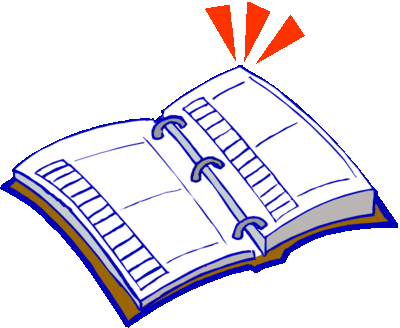 August 2014Dear Hilltop Families, Please send $4.00 for payment of the Daily Planner that each 6th grade student has received.   A daily planner is given to every 6th grade students and helps with communication and assignments.Please send cash or check (made payable to the Hilltop PTO) in a sealed envelope. Also include the completed form below.  Payment is expected for every student. The PTO is collected these fees on behalf of the school administration.Please, only send payment & forms for the Daily Planner fees in a sealed envelope with your student’s name, teacher’s name and “Planner Fee” written on the envelope.If you have any questions, please email hilltophawkspto@yahoo.comThank you---------------------------------------------------------------------------Assignment Notebook/Folders & Classroom Party Fee’s____$4.00 is enclosed.Student Name______________________________________________Teacher/Grade _____________________________________________Parent Name ______________________________________________Parent Phone Number ________________________________________Parent Email Address ________________________________________Please print as clearly as possible and send back with your payment in the provided envelope by Monday, September 8th.  Thank you. 